LEERDAMSE HENGELAARSVERENIGING “DE SNOEK”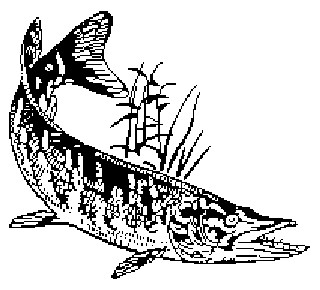 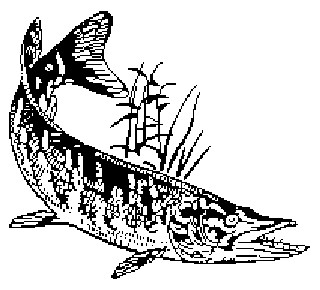 Opgericht 25 oktober 1931     Aangesloten via Federatie “Midden Nederland” bij Sportvisserij Nederland	          Zie clubblad en website: www.lhvdesnoek.nl voor nadere info.Aanmelden/vragen per mail: jeugdlhvdesnoek1931@hotmail.com of telefonisch 0610198248/0623861598 .	Jeugdactiviteiten 2023		Wedstrijdrooster competitie (voor álle jeugdleden tot 18 jaar)Dinsdag	18 april *		Van LeyenburgstraatDinsdag	16 mei *		Lichte KadeDinsdag	30 mei *		BroekgraafDinsdag	13 juni *		Lichte KadeDinsdag	27 juni*		Haven (tegenover de glasblazerij)Dinsdag	22 augustus*        Meerblauw wijk Broekgraaf* Loting is om 18:15 uur en er wordt van 18:30 uur tot 20:00 uur gevist.Overige wedstrijden (voor álle jeugdleden tot 18 jaar)Zaterdag	14 januari		Roofviswedstrijd, start vanuit de botenhaven Zuidwal.					08.30 verzamelen ,start 09.00 uur tot 13.00 uur.Vrijdag	30 juni * 	 	Leerdams kampioenschap: Meerblauw wijk BroekgraafDit betreft een nieuwe locatie.Vrijdag	8 sept*		G. Pos-trofee: Locatie Meerblauw wijk Broekgraaf.					Dit betreft een nieuwe locatie.* Loting is om 18:15 uur, er word gevist van 18:30 uur tot en met 20:00 uur.Overige activiteiten (voor álle jeugdleden tot 18 jaar + familie)	Feestavond!! Zaterdag 7 Oktober In het clubgebouw van de SNOEK.Aanvang 19.00 uur tot en met 21.30 uur.Ook zullen er in de loop van dit jaar nog andere visactiviteiten voor jullie plaatsvinden,denk b.v aan roofbleivissen/forelvissen,info in de loop van dit jaar.ViscursusOok starten we dit jaar weer met cursussen vissen met de vaste hengel in het Clubgebouw  van de SNOEK,  21 mrt ,28 mrt, 4 apr en 11 apr zijn met aansluitend het examen met diploma uitreiking de datums van de vislessen.De cursus word gegeven door een vismeester met ondersteuning van een viscoach.De jeugd mag ook aan de seniorenwedstrijden deelnemen: zie programma clubbladVoorwaarden jeugdwedstrijden: Iedere deelnemer moet geheel zelfstandig kunnen vissenVissen die door ouders worden gevangen tellen niet mee voor de wedstrijd.Bovenstaande activiteiten zijn altijd onder voorbehoud.